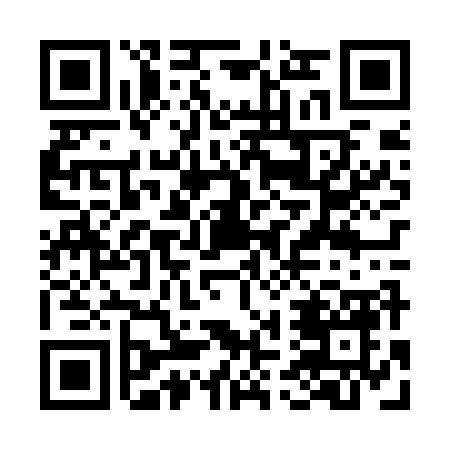 Prayer times for Gilvrazinos, PortugalMon 1 Apr 2024 - Tue 30 Apr 2024High Latitude Method: Angle Based RulePrayer Calculation Method: Muslim World LeagueAsar Calculation Method: HanafiPrayer times provided by https://www.salahtimes.comDateDayFajrSunriseDhuhrAsrMaghribIsha1Mon5:497:181:366:067:559:192Tue5:477:161:366:077:569:203Wed5:457:151:366:077:579:214Thu5:447:131:356:087:589:225Fri5:427:121:356:087:599:236Sat5:407:101:356:098:009:247Sun5:397:091:346:098:019:258Mon5:377:071:346:108:019:269Tue5:357:061:346:108:029:2810Wed5:347:041:346:118:039:2911Thu5:327:031:336:128:049:3012Fri5:307:021:336:128:059:3113Sat5:297:001:336:138:069:3214Sun5:276:591:336:138:079:3315Mon5:256:571:326:148:089:3416Tue5:246:561:326:148:099:3617Wed5:226:551:326:158:109:3718Thu5:206:531:326:158:109:3819Fri5:196:521:316:168:119:3920Sat5:176:511:316:168:129:4021Sun5:156:491:316:178:139:4222Mon5:146:481:316:178:149:4323Tue5:126:471:316:188:159:4424Wed5:116:461:306:188:169:4525Thu5:096:441:306:198:179:4626Fri5:076:431:306:198:189:4827Sat5:066:421:306:198:189:4928Sun5:046:411:306:208:199:5029Mon5:036:401:306:208:209:5130Tue5:016:381:306:218:219:53